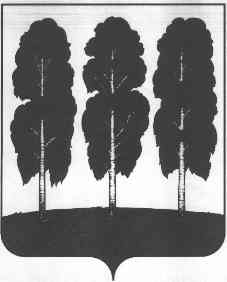 АДМИНИСТРАЦИЯ БЕРЕЗОВСКОГО РАЙОНАХАНТЫ-МАНСИЙСКОГО АВТОНОМНОГО ОКРУГА – ЮГРЫРАСПОРЯЖЕНИЕ от 19.11.2015                                                                                                 № 838-рпгт.БерезовоО внесении изменения в приложение к распоряжению администрации Березовского района от 19.11.2013         № 1150-р «О перечне муниципальных программ Березовского района»В целях актуализации перечня муниципальных программ Березовского района:Внести в приложение к распоряжению администрации Березовского района от 19.11.2013 № 1150-р «О перечне муниципальных программ Березовского района» изменение, изложив его в следующей редакции:«Приложениек распоряжению администрацииБерезовского районаот 19.11.2013 № 1150-рПЕРЕЧЕНЬМУНИЦИПАЛЬНЫХ ПРОГРАММБЕРЕЗОВСКОГО РАЙОНА                                                                                                                                           »Настоящее распоряжение вступает в силу после его подписания.Глава администрации района                                                                 С.В. Кравченко№Наименование муниципальных программОтветственный исполнитель1Развитие образования в Березовском районе на 2016-2018 годы.Комитет образования администрации Березовского района2Социальная поддержка жителей Березовского района на 2016-2018 годы.Администрация Березовского района (Отдел по социальной и молодежной политике)3Развитие культуры и туризма в Березовском районе на 2016-2018 годы.Комитет по культуре и кино администрации Березовского района4Развитие физической культуры, спорта и молодежной политики в Березовском районе  на 2016-2018 годы.Администрация Березовского района (Отдел спорта и туризма)5Содействие занятости населения в Березовском районе на 2016-2020 годыАдминистрация Березовского района (Отдел по социальной и молодежной политике)6Развитие агропромышленного комплекса Березовского района в 2016-2018 годахАдминистрация Березовского района (Отдел по вопросам малочисленных народов Севера, природопользованию, сельскому хозяйству и экологии)7Социально-экономическое развитие коренных малочисленных народов Севера Березовского района на 2016-2018 годыАдминистрация Березовского района (Отдел по вопросам малочисленных народов Севера, природопользованию, сельскому хозяйству и экологии)8Обеспечение доступным и комфортным жильем жителей Березовского района в 2016-2020 годахАдминистрация Березовского района (Отдел жилищных программ)9Развитие жилищно-коммунального комплекса и повышение энергетической эффективности в Березовском районе на 2016-2020 годы.Администрация Березовского района (Управление по жилищно-коммунальному хозяйству)10Обеспечение межнационального согласия, гражданского единства, отдельных прав и законных интересов граждан, а также  обеспечение общественного порядка и профилактики экстремизма, противодействия незаконному обороту и потреблению наркотических средств и психотропных веществ в Березовском районе на 2016-2020 годы.Администрация Березовского района (Отдел по социальной и молодежной политике)11Защита населения и территорий от чрезвычайных ситуаций, обеспечение пожарной безопасности в Березовском районе на 2016-2020 годыАдминистрация Березовского района (Отдел по гражданской защите населения, транспорту и связи)12Обеспечение экологической безопасности Березовского района на 2016-2020 годыАдминистрация Березовского района (Управление по жилищно-коммунальному хозяйству)13Социально-экономическое развитие, инвестиции и инновации Березовского района на 2016-2020 годыАдминистрация Березовского района (Комитет по экономической политике)14Информационное общество Березовского района на 2016-2018 годыМКУ «Служба технического обеспечения деятельности органов местного самоуправления МО Березовский район»15Развитие транспортной системы Березовского района на 2016-2020 годыАдминистрация Березовского района (Отдел по гражданской защите населения, транспорту и связи)16Создание условий для эффективного и ответственного управления муниципальными финансами, повышение устойчивости бюджетов городских и сельских поселений Березовского района на 2016-2020 годыКомитет по финансам администрации Березовского района17Управление муниципальным имуществом в Березовском районе на 2016-2018 годыАдминистрация Березовского района (Комитет по земельным ресурсам и управлению муниципальным имуществом)18Совершенствование муниципального управления Березовского района на 2016 год и плановый период 2017-2018 годовАдминистрация Березовского района (Отдел по бухгалтерскому учету и отчетности)19Комплексное социально-экономическое развитие Березовского района на 2014-2016 годыАдминистрация Березовского района (Комитет по экономической политике)